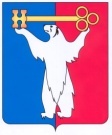 АДМИНИСТРАЦИЯ ГОРОДА НОРИЛЬСКАКРАСНОЯРСКОГО КРАЯРАСПОРЯЖЕНИЕ06.02.2018	                                       г. Норильск 			                       № 388О внесении изменения в распоряжение Администрации города Норильска 
от 15.03.2011 № 721В целях урегулирования отдельных вопросов, связанных с изменением структуры органов местного самоуправления муниципального образования город Норильск, 1. Внести в Порядок работы комиссии Администрации города Норильска по соблюдению требований к служебному поведению муниципальных служащих и урегулированию конфликта интересов на муниципальной службе, утвержденный распоряжением Администрации города Норильска от 15.03.2011 № 721 (далее – Порядок), следующее изменение:1.1. Дополнить Порядок пунктом 4.1 следующего содержания:«4.1. Секретарь комиссии в течение трех рабочих дней с даты получения им информации от правоохранительных, налоговых, судебных органов, органов прокуратуры, иных государственных органов и органов местного самоуправления, их должностных лиц, средств массовой информации, граждан о представлении муниципальными служащими недостоверных или неполных сведений о доходах, об имуществе и обязательствах имущественного характера, а также о несоблюдении муниципальными служащими ограничений и запретов, требований о предотвращении или об урегулировании конфликта интересов, требований к служебному поведению, неисполнении ими обязанностей, установленных действующим законодательством, направляет её копию в адрес заместителя Главы города Норильска (руководителя структурного подразделения Администрации города Норильска, находящегося в непосредственном подчинении Главы города Норильска) в подчинении которого находится структурное подразделение Администрации города Норильска, в отношении муниципальных служащих которого поступила данная информация.».2. Опубликовать настоящее распоряжение в газете «Заполярная правда» и разместить его на официальном сайте муниципального образования город Норильск.Глава города Норильска 							        Р.В. Ахметчин